Министерство образования Республики БеларусьУчреждение образования «Барановичский государственный университет»Факультет экономики и права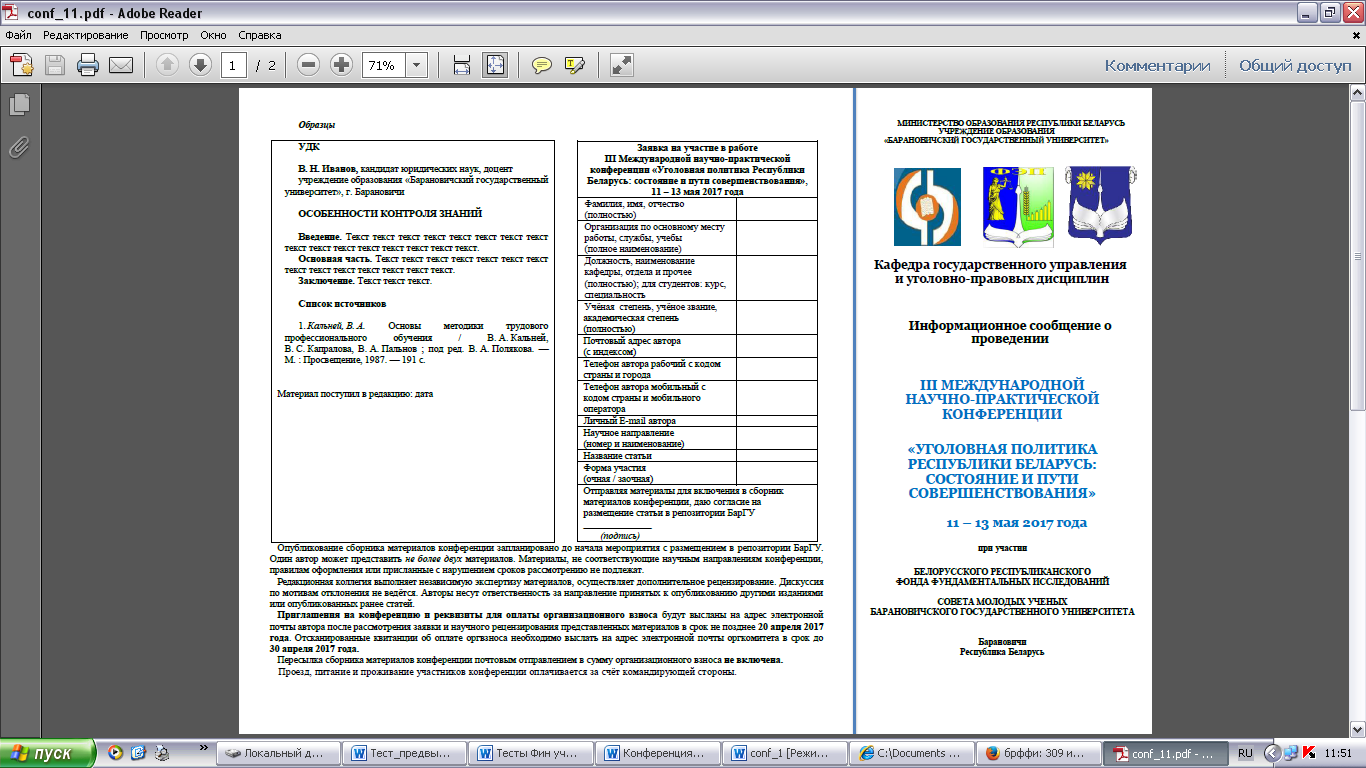 Информационное сообщение о проведенииI РЕСПУБЛИКАНСКОГО НАУЧНО-ПРАКТИЧЕСКОГО ФОРУМА«ТЕОРИЯ И ПРАКТИКА УПРАВЛЕНИЯ СОЦИАЛЬНОЙ СФЕРОЙ»30 сентября 2021 г.Уважаемые коллеги!Приглашаем Вас принять участие в работе I Республиканского научно-практического форума «Теория и практика управления социальной сферой», который состоится 30 сентября 2021 г. на базе учреждения образования «Барановичский государственный университет». Формы участия в конференции:личное выступление на пленарном заседании (до 15 минут);личное участие в работе секционного заседания (до 10 минут);заочное участие.Официальные языки форума: белорусский, русский, английский.Научные направления работы форума:Социальная политика: приоритеты, основные направления развития, инструменты и методы реализации.Перспективы цифрового развития отраслей социальной сферы.Детерминанты благосостояния населения и динамика распределения доходов.Воспроизводство населения и демографическая безопасность страны.Рынок труда, государственная политика занятости в условиях структурных изменений экономики.Национальные модели государственной политики реабилитации населения с инвалидностью в странах постсоветского пространства.Представление материалов и заявокМатериалы и заявка участника форума по каждому из направлений работы форума высылаются на адрес электронной почты sv1998@tut.by (с пометкой «Форум_ФЭП»). Имя файла статьи и имя файла заявки должны формироваться по шаблону: «2_Тезисы. Иванов В. Н.» и «2_Заявка. Иванов В. Н.», где «2» – номер научного направления форума; «тезисы», «заявка» – указание на содержание файла, «Иванов В. Н.» – указание на автора.Гарантией регистрации предоставляемых материалов является ответное электронное сообщение об их получении.Прием заявок и материалов — до 30 сентября 2021 года. К участию в форуме приглашаются доктора и кандидаты наук, аспиранты и соискатели научных степеней, научные работники и специалисты различных профилей и направлений деятельности, преподаватели, магистранты и студенты.Авторы несут ответственность за направление в редакцию ранее опубликованных или принятых к печати другими изданиями статей.По итогам будут изданы:– сборник материалов форума (включаются статьи объемом 9 800-10 000 печатных знаков) в формате PDF;– коллективная монография (включаются статьи объемом от 20 000 печатных знаков).Приглашения на форум с реквизитами для оплаты будут высланы на адрес электронной почты автора после рассмотрения заявки и научного рецензирования представленных материалов.Проезд, питание и проживание участников форума оплачивается за счет командирующей стороны.Организационный комитетПредседатель оргкомитета: Климук Владимир Владимирович, проректор по научной работе, кандидат экономических наук, доцент.ЗАЯВКА УЧАСТНИКАI Республиканского научно-практическогофорума «Теория и практика управления социальной сферой», 30 сентября 2021 г.Контакты:+37533 608 89 83 (МТС) — Лабейко Ольга Анатольевна, декан факультета экономики и права, канд. экон. наук;+37529 272 67 38 (МТС) — Рябова Ксения Игоревна, зав. кафедрой теоретической и прикладной экономики, канд. экон. наук, доцент;+37529 108 45 05 (A1) — Ворошкевич Станислав Анатольевич, преподаватель кафедры гражданских и уголовно-правовых дисциплин.e-mail: sv1998@tut.byТребования к оформлению материалов1. Техническое оформление материалов.Материалы набираются в редакторе MS Word. Объем статьи в сборник материалов форума — 9800—10000 печатных знаков, объем материалов для монографии — от 20 000 печатных знаков авторского материала (в этот объем входят текст, таблицы, список цитируемых источников и рисунки); Для статей в сборник: формат А4; абзацный отступ  — 10 мм; отступ для левого поля — 20 мм, сверху — 20 мм, правого — 22 мм, нижнего — 24 мм. Шрифт основного текста 10 п., вспомогательного (сведения об авторе, список цитируемых источников, подписи рисунков, заглавия и содержание таблиц) — 8 п.; межстрочный интервал одинарный.Для статей в монографию: формат А5; абзацный отступ  — 6 мм; отступ для левого поля — 18 мм, сверху — 20 мм, правого — 20 мм, нижнего — 24 мм. Шрифт основного текста 11 п., вспомогательного (сведения об авторе, список цитируемых источников, подписи рисунков, заглавия и содержание таблиц) — 9 п.; межстрочный интервал одинарный.Страницы не нумеруются. Ориентация страниц — только книжная; использование автоматических концевых и обычных сносок в статье не допускается; использование переносов не допускается; весь текст набирается шрифтом Times New Roman; 2. Содержание и оформление обязательных элементов.– индекс Универсальной десятичной классификации (УДК): является обязательным; оформляется отдельной строкой слева перед сведениями об авторах, светлым начертанием, вспомогательный шрифт;– сведения об авторах:  инициалы и фамилия (приводят в именительном падеже, полужирное начертание, шрифт 8 п.);место учебы/работы (приводят официальное название учебного заведения или научной организации в полной форме согласно Уставу учреждения/организации, населенного пункта, курсив, вспомогательный шрифт);наименование страны (полное официальное название, курсив, вспомогательный шрифт).е-мейл адрес для связи.Имена соавторов статьи приводят в принятой ими последовательности.Сведения об авторах должны быть на языке статьи. Внизу страницы размещают сноску — авторский знак с фамилией и инициалами автора статьи; через запятую указывают год (© Иванов И. И., 2021).Сведения об авторах помещают перед заглавием статьи, выделяя полиграфическими средствами;– заглавие: помещают по центру перед текстом, прописными буквами (основной шрифт), полужирное начертание; заглавие должно быть на языке основного текста статьи;– основной текст: выравнивание по ширине, светлое начертание, с выделением автором необходимых частей текста полужирным начертанием (Введение, Основная часть, Заключение);  – таблицы: заголовок таблицы располагается отдельной строкой слева, без отступа; сквозная нумерация арабскими цифрами; если в статье одна таблица, она также должна быть пронумерована (Таблица 1 — Название таблицы); на все таблицы должны быть ссылки в тексте, при ссылке следует писать слово «таблица» с указанием номера;  – формулы: все формулы, а также все символы греческого алфавита и иные, используемые в формулах, в тексте должны быть набраны с помощью редактора формул MathType; основоной шрифт; переменные, обозначенные латинскими символами, набирают курсивом, греческие — прямым; математические знаки, сокращенные математические термины набирают прямым начертанием; сокращения в индексах на русском языке набирают прямым шрифтом; любые скобки — прямым начертанием; номер формулы набирается в круглых скобках, ставится у правого края в одну строку с формулой; нумеровать необходимо лишь те формулы, на которые имеются ссылки; при расшифровке буквенных обозначений необходимо располагать их в порядке расположения в формуле;– рисунки: вставляются в текст как внедренный объект без обтекания; графики и диаграммы, подготовленные в MS Ехсеl, не должны содержать цветных заливок и абрисов, заливок в градациях серого; сквозная нумерация арабскими цифрами, после номера ставится длинное тире и указывается подпись (Рисунок 1 — Название рисунка); подпись рисунка — внизу, выравнивание по центру без абзаца; если рисунок один, то он также нумеруется; на каждый рисунок необходимо давать ссылку полным словом с указанием номера. Если в иллюстрацию, помещенную под одним номером, входит несколько изображений, то в подписи тема каждого может быть определена следующим образом: Рисунок 12 — Оформление концевой полосы: а — полоса с сюжетной концовкой; 
б — полоса с орнаментальной концовкойилиРисунок 12 — Оформление концевой полосы с сюжетной (а) и орнаментальной (б) концовкойЦифровые и буквенные обозначения, поясняемые в основной подписи и в экспликации, выделяют курсивом;Не допускается один и тот же результат представлять в виде иллюстрации и таблицы;– пристатейные библиографические списки: СВЕДЕНИЯ ОБ ИСТОЧНИКАХ СЛЕДУЕТ РАСПОЛАГАТЬ В ПОРЯДКЕ ПОЯВЛЕНИЯ ЦИТИРОВАНИЯ, А НЕ В АЛФАВИТНОМ ПОРЯДКЕ; озаглавливать «Список цитируемых источников» и нумеровать арабскими цифрами с точкой с абзацного отступа, оформлять в полном соответствии с требованиями ГОСТ 7.1-2003 Библиографическая запись. Библиографическое описание. Общие требования и правила составления. В тексте ссылки на источники оформляются в квадратные скобки: указывается номер источника, через запятую страница, на которой располагается цитированный текст ([1, с. 30]; [2, с. 80; 5, с. 112]).3. При наборе основного текста в обязательном порядке установить: 1) неразрывный пробел между фамилией и инициалами, а также между общепринятыми сокращенными словами типа и др., В. А. Иванов. 2) Знаки дефис («-»), минус («–») и тире («—»). 3) В русском языке использовать кавычки в виде «елочек», английский язык: кавычки в виде двойных запятых — “лапки”, немецкий язык: кавычки в виде двойных запятых — ‚‚лапки“ французский язык: используют кавычки в виде « елочек » с отбивкой. В иноязычных словах апостроф ставиться в виде запятой (country’s).ФамилияИмяОтчествоСтатус (ученая степень, ученое звание, аспирант, академическая степень)ОрганизацияДолжность, наименование кафедры, отдела и прочее (полностью); для студентов: курс, специальность)Адрес (с индексом)Телефон (с кодом страны и мобильного оператора)Е-mail (обязательно)Тема выступленияНаучное направлениеФорма участия Отправляя материалы для включения в сборник материалов форума, даю согласие на размещение статьи в репозитории БарГУ _____________(подпись)Отправляя материалы для включения в сборник материалов форума, даю согласие на размещение статьи в репозитории БарГУ _____________(подпись)УДК 378